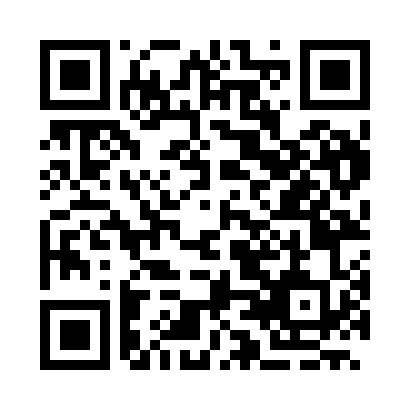 Prayer times for Kalugerene, BulgariaWed 1 May 2024 - Fri 31 May 2024High Latitude Method: Angle Based RulePrayer Calculation Method: Muslim World LeagueAsar Calculation Method: HanafiPrayer times provided by https://www.salahtimes.comDateDayFajrSunriseDhuhrAsrMaghribIsha1Wed4:106:041:106:098:1610:032Thu4:086:031:096:098:1710:043Fri4:066:011:096:108:1810:064Sat4:046:001:096:118:1910:085Sun4:025:581:096:118:2110:106Mon4:005:571:096:128:2210:127Tue3:585:561:096:138:2310:138Wed3:565:551:096:138:2410:159Thu3:545:531:096:148:2510:1710Fri3:525:521:096:158:2610:1911Sat3:505:511:096:158:2810:2112Sun3:485:501:096:168:2910:2213Mon3:465:491:096:178:3010:2414Tue3:445:471:096:178:3110:2615Wed3:425:461:096:188:3210:2816Thu3:405:451:096:198:3310:2917Fri3:395:441:096:198:3410:3118Sat3:375:431:096:208:3510:3319Sun3:355:421:096:218:3610:3520Mon3:335:411:096:218:3710:3621Tue3:325:411:096:228:3810:3822Wed3:305:401:096:228:3910:4023Thu3:285:391:096:238:4010:4224Fri3:275:381:096:248:4110:4325Sat3:255:371:106:248:4210:4526Sun3:245:371:106:258:4310:4627Mon3:225:361:106:258:4410:4828Tue3:215:351:106:268:4510:4929Wed3:205:351:106:268:4610:5130Thu3:185:341:106:278:4710:5231Fri3:175:331:106:278:4810:54